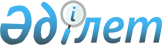 Мәртөк аудандық мәслихатының 2018 жылғы 5 наурыздағы № 126 "Мәртөк ауданы бойынша пайдаланылмайтын ауыл шаруашылығы мақсатындағы жерге жер салығының базалық мөлшерлемелерін арттыру туралы" шешімінің күші жойылды деп тану туралыАқтөбе облысы Мәртөк аудандық мәслихатының 2022 жылғы 2 наурыздағы № 97 шешімі. Қазақстан Республикасының Әділет министрлігінде 2022 жылғы 10 наурызда № 27058 болып тіркелді
      Қазақстан Республикасының "Құқықтық актілер туралы" Заңының 27 бабына сәйкес Мәртөк аудандық мәслихаты ШЕШТІ:
      1. Мәртөк аудандық мәслихатының "Мәртөк ауданы бойынша пайдаланылмайтын ауыл шаруашылығы мақсатындағы жерге жер салығының базалық мөлшерлемелерін арттыру туралы" 2018 жылғы 5 наурыздағы № 126 (Нормативтік құқықтық актілерді мемлекеттік тіркеу тізілімінде № 3-8-161 болып тіркелген) шешімінің күші жойылды деп танылсын.
      2. Осы шешім 2022 жылғы 1 қаңтардан бастап қолданысқа енгізіледі.
					© 2012. Қазақстан Республикасы Әділет министрлігінің «Қазақстан Республикасының Заңнама және құқықтық ақпарат институты» ШЖҚ РМК
				
      Мәртөк аудандық мәслихатының хатшысы 

Т. Көлкебаев
